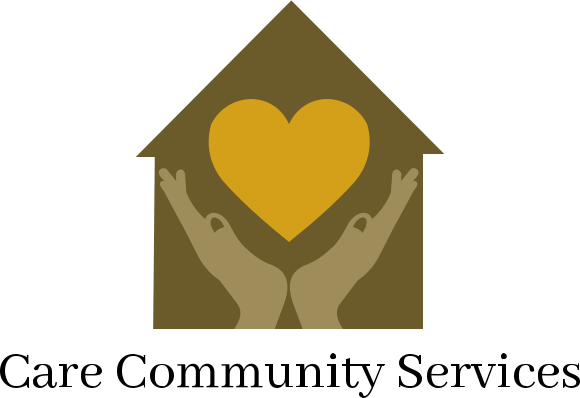 393 Dunlap Street N. Saint Paul, MN 55104 Tel: 651-486-6824 Fax 651-401-9677RSC-TCM Referral FormName:PMI:DOB:Diagnostic Code (ICD 10): County Case Manager: Contact Number:Nursing Facility Name: Facility Address: Contact Number:NF Social Worker: Contact Number: Contact Email: Comments:Care Community Services. Is a state certified provider of Relocation Service Coordination (RSC), Housing Access Coordination and Transitional Coordination (MHM) in the metro counties and many others.